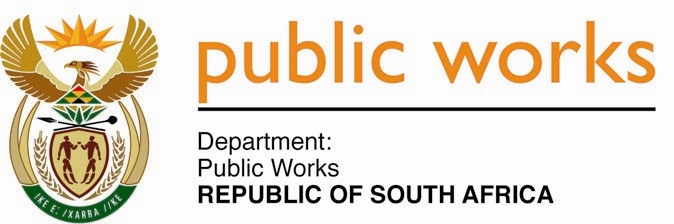 MINISTRY PUBLIC WORKSREPUBLIC OF SOUTH AFRICA Department of Public Works l Central Government Offices l 256 Madiba Street l Pretoria l Contact: +27 (0)12 406 2034 l +27 (0)12 406 1224Private Bag X9155 l CAPE TOWN, 8001 l RSA 4th Floor Parliament Building l 120 Plain Street l CAPE TOWN l Tel: +27 21 468 6900 Fax: +27 21 462 4592 www.publicworks.gov.za NATIONAL ASSEMBLYWRITTEN REPLYQUESTION NUMBER:					        	525 [NW594E]INTERNAL QUESTION PAPER NO.:				05 of 2019DATE OF PUBLICATION:					        	01 MARCH 2019DATE OF REPLY:						           11 APRIL 2019   525.	Ms L Mathys (EFF) asked the Minister of Public Works:(a) What number of (i) buildings, (ii) properties and (iii) facilities does his department currently (aa) own and (bb) rent, (b) what is the value and purpose of each (i) owned and (ii) rented property and (c)(i) for how long has each property been rented, (ii) from whom is each property rented and (iii) what is the monthly rental fee for each property?			           							 	NW594E______________________________________________________________________________The Minister of Public WorksREPLY:(i) (ii) (iii)  (aa) The Department of Public Works is currently the custodian of approximately 89 623 State-owned properties.(i) (ii) (iii)  (bb) The Department of Public Works currently rents / leases a total of 2 550 properties.(i) The value ascribed to the property under the custodianship of Department of Public Works is about R126 billion and the properties are mainly utilized for service delivery by various Government Department and State organs. For details on the use of the properties, as well as details pertaining to part (c) (i) – (iii) please contact the Director-General’s Office to access the information on compact disc, which could not be submitted with this reply due to the sheer volume of the data. 